Membership Engagement/Recruitment Worksheet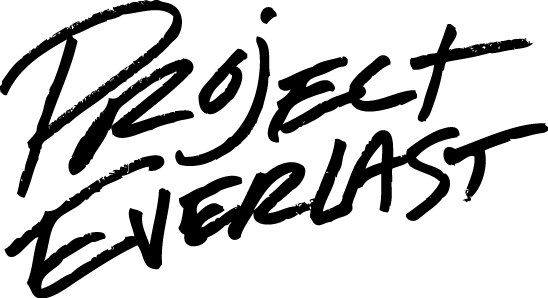 Instructions: This worksheet can be used to develop a plan for engaging new members and/or building increased involvement/development of current members.  It is important to complete a separate worksheet for recruitment and retention, as many of components may be different. Select whether focusing on Recruitment or Engaging current members. Fill in each tile based on your council’s as it exists now.  Utilize the results to develop strategies for overcoming barriers, developing new opportunities and exploring the power of current efforts.Current ActivitiesActivities that are Missing Opportunities to Enhance Current EffortsBarriers